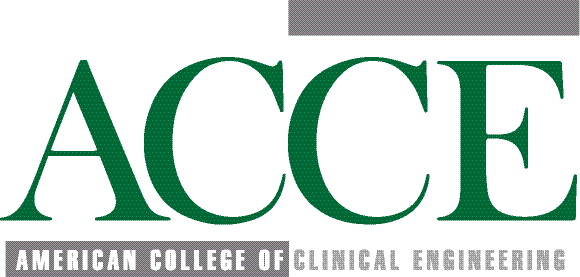                              ACEW Faculty Directory QuestionaireNAME: __________________________________________________________EDUCATION:  ________________________________________________________________________________________________________________________________________________________________________________________________________________________________________________________________________________________________________________________________________________________________________PROFESSIONAL EXPERIENCE: ____________________________________________________________________________________________________________________________________________________________________________________________________________________________________________________________________________________________________________________________________________________________________________________________________________________________________________________________________________________________________________________________________________________________PROFESSIONAL ACTIVITIES: ________________________________________________________________________________________________________________________________________________________________________________________________________________________________________________________________________________________________________________________________________________________________________________________________________________________________________________________________________________________________________________________PUBLICATIONS & PRESENTATIONS: ________________________________________________________________________________________________________________________________________________________________________________________________________________________________________________________________________________________________________________________________________________________________________________________________________________________________________________________________________________________________________________________________________________________________________________________________________________________________________________________________________________________________________________________________________________________________________________________________________________________________________________________________________________________________________________________________________________________________________________________________________________________________________________________________________________________________________________________________________________________________________________________________________________________________________________________________________________________________________________________________________________________________________________________________________________________________________________________________________________________________Add more pages as needed.Please check the appropriate boxesIn the future which of the following would you be interested in, check all appropriate boxes:In which area of the world are you interested in working, check all appropriate boxes:Language skills (check appropriate boxes)AvailabilityNotice required for an assignment:   ___   1 month  ____  3 month _____  6 month  ______ 12 monthAnticipated date when availability is greater (e.g. retirement, quitting your job, etc.) :Presentations made at past workshopsWilling to teach this subjectTopics covered in Advanced CE WorkshopsHuman Resources DevelopmentDefining Job Roles and ResponsibilitiesStaffing LevelsRoles of Supervisors and ManagersSetting Standards and Measuring CandidatesDefining and Measuring Productivity & Cost-EffectivenessCase Study – Productivity and Cost EffectivenessTrainingUser ErrorProfessional DevelopmentClinical Engineering CertificationSafety and Risk ManagementAn Integrated Safety ProgramRisk ManagementTechnology Assessment, Planning and AcquisitionAcquiring Equipment Using Life Cycle Cost AnalysisInstallation of Medical EquipmentTechnology Acquisition Case StudyDonated Medical EquipmentRefurbished Medical EquipmentMaintenance and Service ManagementElements of an Equipment Control ProgramOrganizing WorkloadsRisk Based Approach to Equipment ManagementMaintenance ProceduresUnscheduled Service	Service Quality ManagementQuality Improvement in Clinical EngineeringOngoing Relationships with ManufacturersManaging Outside Service ProvidersTechnical Administration of Service ContractsInformation Tools For Managing Medical EquipmentBudgeting and Financial ReportingSetting up A New Program Budget & Business PlanBudgeting StrategiesUtility SystemsElectrical Distribution SystemsHeating, Ventilation and Air Conditioning System  Medical Gas and Vacuum SystemsWater SystemsWaste ManagementElectromagnetic CompatibilityTelemedicine / mHealthRadiology Safety, Maintenance & AcquisitionMedical Device RegulationHuman Factors EngineeringInteroperability    Faculty member in a one week Advanced Clinical Engineering Workshop     Invited Speaker for a specific meeting     Presenter at an international Conference     Visiting Faculty to an international University (one month assignment)     Short term consulting contract (two month assignment)     Caribbean      Mexico     Central America     South America     Africa     Eastern Europe     Middle East     Former Soviet Republics     Far EastBasic PhrasesConversationalRead & WriteLanguageSpanishFrenchRussianOther:  ____________________________   Other:  ____________________________ Other:  ____________________________ 